РЕГИОНАЛНА ЗДРАВНА ИНСПЕКЦИЯ – ПЛЕВЕНДАННИ ЗА РАЗПРОСТРАНЕНИЕ НА ЗАБОЛЯВАНЕТО В БЪЛГАРИЯДо момента  регистрираните случаи са 3050. 81% са запонати със своя ХИВ статус, 91% от тях са на терапия. България е под средното ниво за ЕС, макар че през последните две години се отчита нарастване на случаите. Регистрираните през миналата година заразени са 311, а от началото на 2019 до момента - 120. 44% процента от ХИВ позитивните са хетеросексуални, 44% са МСМ (мъже, които правят секс с мъже), а 11% са деца. Данните са оповестени по време на журналистическия семинар „За свят без HIV“.Според проф. Мария Николова от Националния център по заразни и паразитни болести се наблюдават следните положителни тенденции в разпространението  на инфекцията:в 91% от новооткритите случаи антивирусното лечение започва веднага. Това дава шанс на пациентите да постигнат статус, при който вирусът е неоткриваем или незаразен. вдигане на възрастовия диапазон при ХИВ позитивните. Основната част от тях са между 30-39 години, а 20 % от заразените са над 40 години. Това  потвърждава ефективността на антиретровирусното лечение, което значително удължава живота на пациента. Статус "неоткриваем" (незаразен) може да бъде постигнат след 12-месечно лечение.По данни от проучване през 2018 г.на неправителствената организация Checkpoint София-Център:5 от 6 души у нас не са се тествали за ХИВ; 1 от 12 души има ХИВ позитивен познат; 9 от 10 не биха живели с ХИВ позитивен; 3-ма от 5 души не биха работили с болен от СПИН;всеки 2-ри българин се страхува да общува с хора с ХИВ;всеки 5-ти човек у нас смята, че може да се зарази със СПИН чрез кашляне или кихане. ИНФОРМАЦИЯ ЗА НИВ/СПИНСПИН е хронично вирусно заболяване, при което се уврежда клетъчния имунитет и се развиват тежки инфекции и ракови заболявания, водещи до смърт. То се предизвиква от вирус, наречен ХИВ.
Човек може да носи в себе си вируса, но да не боледува от СПИН. Много са носителите на вируса, които години наред не заболяват (възможно е и никога да не заболеят). През това време те разпространяват вируса, като го предават на други.СПИН се развива, когато защитните сили на организма са унищожени, дори най-безобидната инфекция може да е смъртоносна.ВСЕКИ МОЖЕ ДА СЕ ЗАРАЗИ!Вирусът не избира хората по възраст, пол, цвят, сексуална ориентация, икономическо и социално положение.HIV е изолиран от различни телесни течности на болните – кръв, кръвни продукти, семенна течност, сълзи, слюнка, пот и др. Предаването на инфекцията е доказана само по три пътя: при полов контакт в 80% (хомосексуален или хетеросексуален);при преливане на кръв, кръвни продукти, присаждане на органи или използване на общи венозни игли при употреба на наркотици;от болната майка на новороденото в 50-60% (чрез плацентата, по време на раждането или с кърмата).Вирусът не може да се предаде от заразен на здрав човек при:ръкуване, прегръдка или целувка; кашлица и хрема; използване на обществен телефон;посещение в болница; ползване на обща храна, прибори за хранене и чаши; използване на обществени чешми; използване на бани и тоалетни; използване на обществени плувни басейни; ухапване от комар или други насекоми; работа, социални контакти или съжителство с ХИВ-позитивни хора.Симптомите след заразяване и развитие на инфекцията:Стадий А – нарича се още безсимптомна фаза. Две до шест седмици от заразяването голяма част от инфектираните може да имат повишена температура, кашлица, болки в гърлото, мускулите и ставите, диария и обрив, които преминават бързо. Следва период, който може да продължи с години и заразения да няма никакви оплаквания през това време. Стадий В – характеризира се със симптоми, причинени от отслабване на защитната система на човека - недобро зравословно състояние с температура, нощно изпотяване, загуба на тегло, диария. Те продължават повече от един месец и нямат никакво обяснение. Освен това се развиват и различни инфекциозни заболявания (гъбични заболявания на устната кухина и на гърлото или вирусни заболявания).Стадий С – представлява последния стадий на ХИВ-инфекцията. Причинява се от пълното изчерпване на защитните сили на човека, вседствие на което той започва да боледува тежко от различни заболявания - гъбични и вирусни инфекции, специфични белодробни възпаления, различни форми на туберкулоза, паразитни болести, диария, ракови заболявания на различни органи, мозъчни тумори и други. В повечето случаи болните от СПИН завършват фатално в пълно изтощение.Без лечение ХИВ-инфекцията почти винаги води до СПИН, което почти неминуемо довежда до смърт. Днес обаче съществуват методи на лечение, които забавят развитието на ХИВ-инфекцията и позволяват хора, инфектирани с вируса, да живеят здрави и продуктивни в продължение на много години.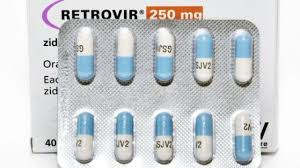 ПРЕДПАЗВАНЕТО ОТ ЗАРАЗЯВАНЕ Е ВЪЗМОЖНО: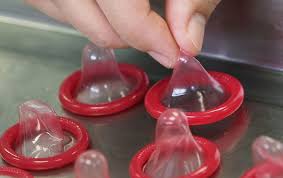 - използване на ПРЕЗЕРВАТИВ при всички полови контакти;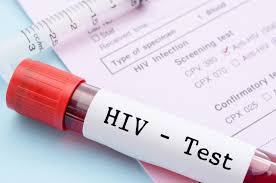 - контрол за заразеност от HIV-инфекция на всички кръвни продукти, органи за присаждане, дарена сперма за оплождане и майчино мляко;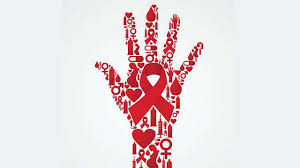 - обучение и контрол за използването на индивидуални спринцовки и игли и ефикасна дезинфекция на всички инструменти, които могат да бъдат преносители на вируса; 
- изграждане на умения и навици за безопасно сексуално поведение.ВСЕКИ БЪЛГАРСКИ ГРАЖДАНИН НАД 18 ГОДИНИ МОЖЕ ДА СЕ ИЗСЛЕДВА И ДА РАЗБЕРЕ СВОЯ ХИВ-СТАТУС 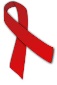 В КАБИНЕТИТЕ ЗА БЕЗПЛАТНО И АНОНИМНО КОНСУЛТИРАНЕ И ИЗСЛЕДВАНЕ ЗА ХИВ/СПИН (КАБКИС), КОИТО СЕ НАМИРАТ В РЕГИОНАЛНИТЕ ЗДРАВНИ ИНСПЕКЦИИ (РЗИ)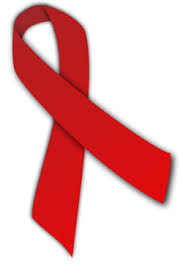 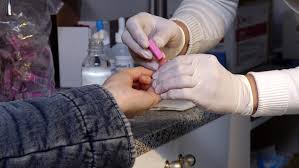 